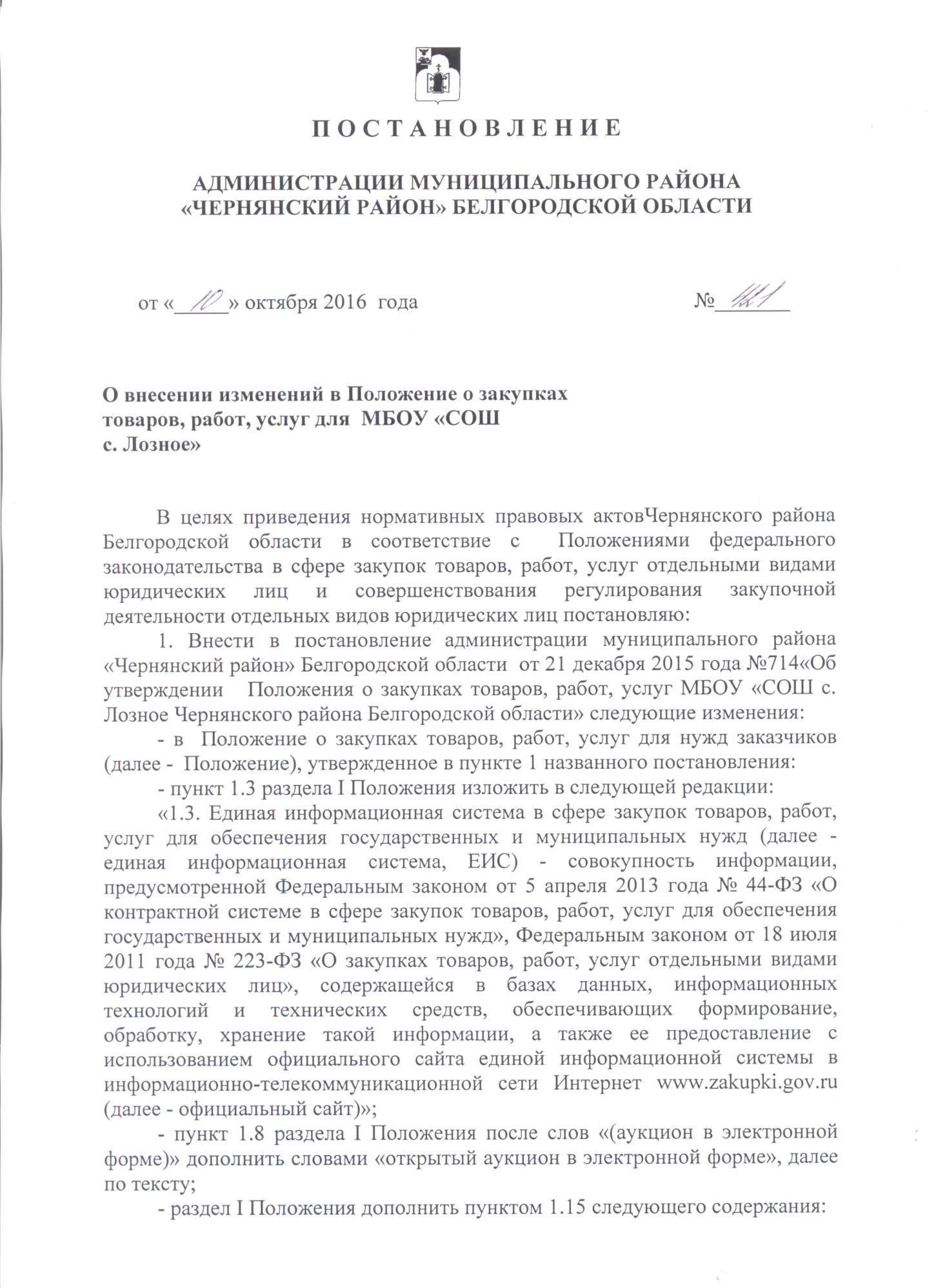 «1.15. Совокупный годовой стоимостный объем договоров (СГСОД) - стоимостный объем договоров, заключаемых заказчиками по результатам закупок товаров, работ, услуг в соответствии с настоящим  Положением и Федеральным законом от 18 июля 2011 года № 223-ФЗ «О закупках товаров, работ, услуг отдельными видами юридических лиц» в соответствующем календарном году»;- пункт 3.1 раздела IIIПоложения исключить;- пункты 3.2 - 3.7 раздела IIIПоложения считать пунктами 3.1 - 3.6 соответственно;- пункт 8 раздела IVПоложения исключить;- пункты 9 - 10 раздела IVПоложения считать пунктами 8 - 9 соответственно;- пункт 5.4 раздела VПоложения изложить в следующей редакции:«5.4. При подготовке плана закупки инновационной продукции, высокотехнологичной продукции, лекарственных средств заказчик руководствуется критериями отнесения товаров, работ, услуг к инновационной продукции и (или) высокотехнологичной продукции, установленными федеральными органами исполнительной власти, осуществляющими функции по нормативно-правовому регулированию в установленной сфере деятельности»;- пункт 5.10 раздела VПоложения изложить в следующей редакции:«5.10. При размещении информации в ЕИС заказчик руководствуется особенностями, определенными Правительством Российской Федерации в части:1) конкретных закупок, сведения о которых не составляют государственную тайну, но не подлежат размещению в ЕИС;2) перечней и (или) групп товаров, работ, услуг, сведения о закупке которых не составляют государственную тайну, но не подлежат размещению в ЕИС»;- пункт 5.11 раздела VПоложения изложить в следующей редакции:«5.11. Размещение заказчиками в ЕИС информации о закупке осуществляется без взимания платы. При размещении в ЕИС информации о закупке заказчик руководствуется порядком, установленным Правительством Российской Федерации. При регистрации заказчика в ЕИС заказчик руководствуется порядком регистрации заказчиков в ЕИС, установленным федеральным органом исполнительной власти, уполномоченным Правительством Российской Федерации на ведение ЕИС»;- пункт 5.14 раздела VПоложения исключить;- пункты 5.15 - 5.19 раздела VПоложения считать пунктами 5.14 - 5.18 соответственно;- пункт 5.15 раздела VПоложения изложить в следующей редакции:«5.15. Проведение закупки осуществляется на основании утвержденного и размещенного в ЕИС плана закупки товаров, работ, услуг. При подготовке и размещении плана закупки заказчик руководствуется порядком формирования плана закупки товаров, работ, услуг, порядком и сроками размещения в единой информационной системе такого плана, требованиями к форме такого плана, установленными Правительством Российской Федерации»;- пункт 9.4 раздела IXПоложения изложить в следующей редакции:«9.4. При осуществлении закупки товаров, работ, услуг способами «открытый конкурс», «закрытый конкурс» могут выделяться лоты, в отношении которых в извещении о проведении конкурса, закрытого конкурса в конкурсной документации отдельно указываются предмет, начальная (максимальная) цена, сроки и иные условия поставки товаров, выполнения работ или оказания услуг. Участник закупки подает заявку на участие в конкурсе, закрытом конкурсе в отношении определенного лота. В отношении каждого лота заключается отдельный договор»;- заголовок к тексту раздела XII  Положения после слов «Электронный аукцион» дополнить словами «(аукцион в электронной форме, открытый аукцион в электронной форме)», далее по тексту;- в пункте 12.2 раздела XIIПоложения слова «цены лота» исключить;- в подпункте 5 пункта 12.4 раздела XIIПоложения слова «цене лота» исключить;- подпункт 8 пункта 12.4 раздела XIIПоложения после слов «документации о закупке» дополнить словами «размер, порядок и сроки внесения платы, взимаемой заказчиком за представление документации, если такая плата установлена заказчиком, за исключением случаев представления документации в форме электронного документа»;- подпункт 11 пункта 12.4 раздела XIIПоложения исключить;- подпункты 12 - 18 пункта 12.4 раздела XIIПоложения считать подпунктами 11 - 17 соответственно;- подпункт 14 пункта 12.4 раздела XIIПоложения изложить в следующей редакции:«- дата и время начала и окончания подачи заявок на участие в аукционе»;- в подпункте 16 пункта 12.4 раздела XIIПоложения слово «минимальный» исключить, далее по тексту;- пункт 12.5 раздела XIIПоложения изложить в следующей редакции:«12.5. Заказчик, разместивший в ЕИС извещение о проведении аукциона, вправе отказаться от его проведения не позднее чем за 5 (пять) дней до даты окончания подачи заявок на участие в аукционе. Извещение об отказе от проведения аукциона размещается заказчиком в течение 3 (трех) дней со дня принятия решения об отказе от проведения аукциона в порядке, установленном для размещения в ЕИС извещения о проведении аукциона. В течение 2 (двух) рабочих дней со дня размещения в ЕИС извещения об отказе оператор электронной торговой площадки уведомляет участников закупки в сроки, установленные регламентом электронной торговой площадки. В случае если установлено требование обеспечения заявки на участие в аукционе, оператор электронной торговой площадки возвращает участникам закупки денежные средства, внесенные в качестве обеспечения таких заявок, в течение 5 (пяти) рабочих дней со дня размещения в ЕИС извещения об отказе от проведения аукциона»;- пункт 12.7 раздела XIIПоложения изложить в следующей редакции:«12.7. Документация об аукционе должна содержать установленные заказчиком требования к качеству, техническим характеристикам товара, работы, услуги, к их безопасности, к функциональным характеристикам (потребительским свойствам) товара, к размерам, упаковке, отгрузке товара, к результатам работ, услуг и иные требования, связанные с определением соответствия поставляемого товара, выполняемой работы, оказываемой услуги потребностям заказчика. В случае если иное не предусмотрено документацией об аукционе, поставляемый товар должен быть новым товаром»;- пункт 12.8 раздела XIIПоложения после слов «на товарные знаки» дополнить словами:«При этом обязательным условием является включение в описание объекта закупки слов «или эквивалент», за исключением случаев несовместимости товаров, на которых размещаются другие товарные знаки, и необходимости обеспечения взаимодействия таких товаров с товарами, используемыми заказчиком, случаев закупок запасных частей и расходных материалов к машинам и оборудованию, используемым заказчиком, в соответствии с технической документацией на указанные машины и оборудование, а также случаев, если не имеется другого способа, обеспечивающего более точное и четкое описание характеристик объекта закупки»;- абзац первый пункта 12.9 раздела XIIПоложения изложить в следующей редакции:«Документация об аукционе должна содержать описание объекта закупки в соответствии с пунктом 12.7 настоящего  Положения, а также следующие сведения»;- в подпункте 5 пункта 12.9 раздела XIIПоложения слова «цены лота» исключить, далее по тексту;- подпункт 13 пункта 12.9 раздела XIIПоложения изложить в следующей редакции:«13) начальную (максимальную) цену договора; общую начальную (максимальную) цену запасных частей к технике, к оборудованию (с указанием начальной (максимальной) цены каждой запасной части) и единиц услуг и (или) работ по техническому обслуживанию и (или) ремонту техники, оборудования (с указанием начальной (максимальной) цены каждой единицы услуги (работы), в том числе по замене указанных запасных частей в случае, если при проведении аукциона на право заключить договор на выполнение технического обслуживания и (или) на ремонт техники, оборудования заказчик не может определить необходимое количество запасных частей к технике, к оборудованию и необходимый объем услуг и (или) работ; начальную (максимальную) цену единицы услуги в случае, если при проведении аукциона на право заключить договор на оказание услуг связи, юридических услуг, медицинских услуг, образовательных услуг, услуг общественного питания, услуг переводчика, услуг по перевозкам грузов, пассажиров и багажа, гостиничных услуг, услуг по проведению оценки заказчик не может определить необходимый объем таких услуг.При этом в документации об аукционе должно быть указано, что оплата выполнения работы или оказания услуги осуществляется по цене единицы работы или услуги исходя из объема фактически выполненной работы или оказанной услуги, по цене каждой запасной части к технике, оборудованию исходя из количества запасных частей, поставки которых будут осуществлены в ходе исполнения контракта, но в размере, не превышающем начальной (максимальной) цены договора, указанной в извещении о проведении аукциона и документации об аукционе»;- в подпункте 14 пункта 12.9 раздела XIIПоложения слова «цены лота» исключить, далее по тексту;- в пункте 12.10 раздела XIIПоложения слова «(в случае проведения аукциона по нескольким лотам - проект договора в отношении каждого лота)» исключить, далее по тексту;- пункт 12.12 раздела XIIПоложения изложить в следующей редакции:«12.12. Любой участник электронного аукциона вправе направить посредством электронной площадки, на которой осуществляется проведение такого аукциона, запрос о даче разъяснений положений документации о таком аукционе, не позднее чем за 3 (три) дня до даты окончания срока подачи заявок на участие в таком аукционе»;- пункт 12.13 раздела XIIПоложения изложить в следующей редакции:«12.13. В течение 3 (трех) дней со дня поступления от оператора электронной площадки запроса на разъяснение положений документации об аукционе заказчик размещает в единой информационной системе разъяснения положений документации об аукционе с указанием предмета запроса, но без указания участника такого аукциона, от которого поступил указанный запрос. Разъяснение положений документации об аукционе не должно изменять ее суть»;- в пункте 12.14 раздела XIIПоложения слова «заказными письмами или в форме электронных документов» исключить, далее по тексту;- в пункте 12.16 раздела XIIПоложения слово «лота» исключить;- в пункте 12.18 раздела XIIПоложения слова «регистрируется на электронной площадке» заменить словами «регистрируется оператором электронной площадки»;- второе предложение пункта 12.19 раздела XIIПоложения изложить в следующей редакции:«В случае если было установлено требование обеспечения заявки на участие в аукционе, денежные средства, внесенные в качестве обеспечения заявки на участие в аукционе, возвращаются указанным участникам закупки в течение 5 (пяти) рабочих дней со дня подписания протокола аукциона»;- второе предложение пункта 12.21 раздела XIIПоложения исключить;- третье предложение пункта 12.22 раздела XIIПоложения после слов «указанной в извещении о проведении открытого аукциона» дополнить словами «в электронной форме», далее по тексту;- в третьем предложении пункта 12.22 раздела XIIПоложения слова «цена лота» в соответствующих падежах исключить;- пункт 12.23 раздела XIIПоложения изложить в следующей редакции:«12.23. Порядок рассмотрения заявок на участие в электронном аукционе:12.23.1. В случае если заявка на участие в электронном аукционе состоит из двух частей и электронный аукцион проводится после рассмотрения первых частей заявок, рассмотрение заявок и проведение электронного аукциона осуществляется в следующем порядке:1) закупочная комиссия проверяет первые части заявок на участие в электронном аукционе на соответствие требованиям, установленным документацией о таком аукционе в отношении закупаемых товаров, работ, услуг. Срок рассмотрения первых частей заявок на участие в электронном аукционе не может превышать 3 (три) дня с даты окончания срока подачи указанных заявок. По результатам рассмотрения первых частей заявок на участие в электронном аукционе закупочная комиссия принимает решение о допуске участника закупки, подавшего заявку на участие в таком аукционе, к участию в нем и признании этого участника закупки участником такого аукциона или об отказе в допуске к участию в таком аукционе в порядке и по следующим основаниям:а) непредставление документов, определенных документацией об аукционе в соответствии с настоящим  Положением, либо наличие в таких документах недостоверных сведений об участнике закупки или о товарах, о работах, об услугах соответственно на поставку, выполнение, оказание которых осуществлялась закупка;б) несоответствие требованиям, установленным к участникам закупки;в) непредставление документа или копии документа, подтверждающего внесение денежных средств в качестве обеспечения заявки на участие в аукционе, если требование предоставления такого документа и обеспечения таких заявок указано в документации об аукционе;г) несоответствие заявки на участие в аукционе требованиям документации об аукционе.Отказ в допуске к участию в электронном аукционе по основаниям, не предусмотренным в настоящем разделе, не допускается. По результатам рассмотрения первых частей заявок на участие в электронном аукционе закупочная комиссия оформляет протокол рассмотрения заявок на участие в таком аукционе, подписываемый всеми присутствующими на заседании аукционной комиссии ее членами не позднее даты окончания срока рассмотрения данных заявок. Протокол должен содержать сведения об участниках закупки, подавших заявки на участие в аукционе, решение о допуске участника закупки к участию в аукционе и признании его участником аукциона или об отказе в допуске участника закупки к участию в аукционе с обоснованием такого решения и с указанием требований Положения о закупке, которым не соответствует участник закупки, положений документации об аукционе, которым не соответствует заявка на участие в аукционе этого участника закупки, положений такой заявки на участие в аукционе, которые не соответствуют требованиям документации об аукционе, сведения о решении каждого члена закупочной комиссии о допуске участника закупки к участию в аукционе или об отказе ему в допуске к участию в аукционе. Участникам закупки, подавшим заявки на участие в аукционе и признанным участниками аукциона, и участникам закупки, подавшим заявки на участие в аукционе и не допущенным к участию в аукционе, направляются уведомления о принятых закупочной комиссией решениях не позднее дня, следующего за днем размещения указанного протокола. В случае если по окончании срока подачи заявок на участие в аукционе подана только одна заявка на участие в аукционе или не подано ни одной заявки на участие в аукционе, в указанный протокол вносится информация о признании аукциона несостоявшимся. Заказчик размещает указанный протокол в единой информационной системе не позднее чем через 3 (три) дня со дня подписания такого протокола;2) аукцион проводится в день и во время, указанные в извещении о проведении аукциона. Аукцион проводится путем снижения начальной (максимальной) цены договора, указанной в извещении о проведении электронного аукциона, на «шаг аукциона» в случае его указания. В случае если в документации об аукционе указывалась общая начальная (максимальная) цена запасных частей к технике, к оборудованию и единиц услуг и (или) работ по техническому обслуживанию и (или) ремонту техники, оборудования (при закупке на выполнение технического обслуживания и (или) ремонта техники, оборудования), начальная (максимальная) цена единицы услуги (при закупке на оказание услуг связи, юридических услуг, медицинских услуг, образовательных услуг, услуг общественного питания, услуг переводчика, услуг по перевозкам грузов, пассажиров и багажа, гостиничных услуг, услуг по проведению оценки), аукцион проводится путем снижения общей начальной (максимальной) цены запасных частей к технике, к оборудованию и единиц услуг и (или) работ по техническому обслуживанию и (или) ремонту техники, оборудования, предусмотренных в перечне запасных частей к технике, к оборудованию в случае, если при проведении аукциона на право заключить договор на выполнение технического обслуживания и (или) на ремонт техники, оборудования невозможно определить необходимое количество запасных частей к технике, к оборудованию и необходимый объем услуг и (или) работ, начальной (максимальной) цены единицы услуги, указанных в документации об аукционе, на «шаг аукциона».Победителем аукциона признается лицо, предложившее наиболее низкую цену договора. В случае если при проведении аукциона на право заключить договор на оказание услуг по открытию и ведению банковских счетов, осуществлению расчетов по этим счетам цена договора снижена до нуля, аукцион проводится на продажу права заключить договор. В этом случае победителем аукциона признается лицо, предложившее наиболее высокую цену права заключить договор. В случае если закупочной комиссией принято решение о несоответствии требованиям, установленным документацией об электронном аукционе, всех вторых частей заявок на участие в нем или о соответствии указанным требованиям только одной второй части заявки на участие в нем, такой аукцион признается несостоявшимся;3) закупочная комиссия рассматривает вторые части заявок на участие в электронном аукционе, на соответствие требованиям, установленным документацией о таком аукционе. Общий срок рассмотрения вторых частей заявок на участие в электронном аукционе не может превышать 3 (три) рабочих дня с даты размещения на электронной площадке протокола проведения электронного аукциона. Заявка на участие в электронном аукционе признается не соответствующей требованиям, установленным документацией о таком аукционе, по следующим основаниям:а) непредставление документов, определенных документацией об аукционе в соответствии с настоящим  Положением, либо наличие в таких документах недостоверных сведений об участнике закупки или о товарах, о работах, об услугах соответственно на поставку, выполнение, оказание которых осуществлялась закупка;б) несоответствие требованиям, установленным к участникам закупки;в) непредставление документа или копии документа, подтверждающего внесение денежных средств в качестве обеспечения заявки на участие в аукционе, если требование предоставления такого документа и обеспечения таких заявок указано в документации об аукционе;г) несоответствие заявки на участие в аукционе требованиям документации об аукционе.Принятие решения о несоответствии заявки на участие в электронном аукционе требованиям, установленным документацией о таком аукционе, по основаниям, не предусмотренным в настоящем разделе, не допускается. Результаты рассмотрения заявок на участие в электронном аукционе фиксируются в протоколе подведения итогов такого аукциона, который подписывается всеми участвовавшими в рассмотрении этих заявок членами закупочной комиссии, и не позднее 3 (трех) дней, следующих за датой подписания указанного протокола, размещаются заказчиком на электронной площадке и в единой информационной системе.12.23.2. В случае если заявка на участие в электронном аукционе состоит из одной части и электронный аукцион проводится после рассмотрения указанной заявки, рассмотрение заявок и проведение электронного аукциона осуществляется в следующем порядке:Закупочная комиссия рассматривает заявки на участие в аукционе на соответствие требованиям, установленным документацией об аукционе. Срок рассмотрения заявок на участие в аукционе не может превышать 3 (трех) дней со дня окончания подачи заявок на участие в аукционе. На основании результатов рассмотрения заявок на участие в аукционе закупочной комиссией принимается решение о допуске к участию в аукционе участника закупки и о признании участника закупки, подавшего заявку на участие в аукционе, участником аукциона, или об отказе в допуске такого участника закупки к участию в аукционе в порядке и по следующим основаниям:а) непредставление документов, определенных документацией об аукционе в соответствии с настоящим  Положением, либо наличие в таких документах недостоверных сведений об участнике закупки или о товарах, о работах, об услугах соответственно на поставку, выполнение, оказание которых осуществлялась закупка;б) несоответствие требованиям, установленным к участникам закупки;в) непредставление документа или копии документа, подтверждающего внесение денежных средств в качестве обеспечения заявки на участие в аукционе, если требование предоставления такого документа и обеспечения таких заявок указано в документации об аукционе;г) несоответствие заявки на участие в аукционе требованиям документации об аукционе.По результатам рассмотрения заявок оформляется протокол рассмотрения заявок на участие в аукционе, который ведется закупочной комиссией и подписывается всеми присутствующими на заседании членами закупочной комиссии и заказчиком в день окончания рассмотрения заявок на участие в аукционе. Протокол должен содержать сведения об участниках закупки, подавших заявки на участие в аукционе, решение о допуске участника закупки к участию в аукционе и признании его участником аукциона или об отказе в допуске участника закупки к участию в аукционе с обоснованием такого решения и с указанием требований Положения о закупке, которым не соответствует участник закупки, положений документации об аукционе, которым не соответствует заявка на участие в аукционе этого участника закупки, положений такой заявки на участие в аукционе, которые не соответствуют требованиям документации об аукционе, сведения о решении каждого члена закупочной комиссии о допуске участника закупки к участию в аукционе или об отказе ему в допуске к участию в аукционе. Участникам закупки, подавшим заявки на участие в аукционе и признанным участниками аукциона, и участникам закупки, подавшим заявки на участие в аукционе и не допущенным к участию в аукционе, направляются уведомления о принятых закупочной комиссией решениях не позднее дня, следующего за днем публикации указанного протокола. В случае если по окончании срока подачи заявок на участие в аукционе подана только одна заявка на участие в аукционе или не подано ни одной заявки на участие в аукционе, в указанный протокол вносится информация о признании аукциона несостоявшимся»;- пункт 12.24 раздела XIIПоложения изложить в следующей редакции:«12.24. В случае если было установлено требование обеспечения заявки на участие в аукционе, денежные средства, внесенные в качестве обеспечения заявки на участие в аукционе, возвращаются участнику закупки, подавшему заявку на участие в аукционе и не допущенному к участию в аукционе, в течение 5 (пяти) рабочих дней со дня подписания протокола рассмотрения заявок на участие в аукционе»;- пункт 12.25 раздела XIIПоложения изложить в следующей редакции:«12.25. В случае если на основании результатов рассмотрения заявок на участие в аукционе принято решение об отказе в допуске к участию в аукционе всех участников закупки, подавших заявки на участие в аукционе, или о признании только одного участника закупки, подавшего заявку на участие в аукционе, участником аукциона, аукцион признается несостоявшимся. При этом в случае, если было установлено требование обеспечения заявки на участие в аукционе, денежные средства, внесенные в качестве обеспечения заявки на участие в аукционе, возвращаются участникам закупки, подавшим заявки на участие в аукционе и не допущенным к участию в аукционе, в течение 5 (пяти) рабочих дней со дня подписания протокола рассмотрения заявок на участие в аукционе, за исключением участника закупки, признанного участником аукциона. Денежные средства, внесенные в качестве обеспечения заявки на участие в аукционе, возвращаются указанному участнику в течение 5 (пяти) рабочих дней со дня заключения с ним договора»;- пункт 12.26 раздела XIIПоложения изложить в следующей редакции:«12.26. В случае если аукцион признан несостоявшимся на основании пункта 12.22 и пункта 12.25 настоящего  Положения, заказчик в течение 3 (трех) рабочих дней со дня подписания протокола рассмотрения заявок на участие в аукционе обязан передать такому участнику аукциона проект договора, прилагаемого к документации об аукционе. При этом договор заключается на условиях, предусмотренных документацией об аукционе, по начальной (максимальной) цене договора, указанной в извещении о проведении аукциона, или по цене договора, согласованной с указанным участником аукциона и не превышающей начальной (максимальной) цены договора. Такой участник аукциона не вправе отказаться от заключения договора. Денежные средства, внесенные в качестве обеспечения заявки на участие в аукционе, возвращаются такому участнику в течение 5 (пяти) рабочих дней со дня заключения с ним договора. Договор может быть заключен не ранее чем через 10 (десять) дней и не позднее чем через 20 (двадцать) дней со дня размещения в ЕИС протокола рассмотрения заявок на участие в аукционе. При непредставлении заказчику таким участником аукциона в срок, предусмотренный документацией об аукционе, подписанного договора, а также обеспечения исполнения договора в случае, если заказчиком было установлено требование обеспечения исполнения договора, такой участник аукциона признается уклонившимся от заключения договора. В случае уклонения участника аукциона от заключения договора денежные средства, внесенные в качестве обеспечения заявки на участие в аукционе, не возвращаются»;- пункт 12.27 раздела XIIПоложения изложить в следующей редакции:«12.27. Заказчик в течение 3 (трех) рабочих дней со дня опубликования протокола передает победителю аукциона проект договора, который составляется путем включения цены договора, предложенной победителем аукциона, информации о товаре (товарном знаке и (или) конкретных показателях товара), указанной в заявке на участие в таком аукционе его участника, в проект договора, прилагаемого к документации об аукционе»;- пункт 12.28 раздела XIIПоложения изложить в следующей редакции:«12.28. Любой участник аукциона после размещения протокола аукциона вправе направить заказчику в письменной форме, в том числе в форме электронного документа, запрос о разъяснении результатов аукциона. Заказчик в течение 2 (двух) рабочих дней со дня поступления такого запроса в письменной форме или в форме электронного документа обязан представить такому участнику аукциона соответствующие разъяснения»;- пункт 12.29 раздела XIIПоложения изложить в следующей редакции:«12.29. В случае если было установлено требование обеспечения заявки на участие в аукционе, денежные средства, внесенные в качестве обеспечения заявки на участие в аукционе, возвращаются в течение 5 (пяти) рабочих дней со дня подписания протокола аукциона участникам аукциона, которые участвовали в аукционе, но с которыми не подписан договор»;- пункт 12.30 раздела XIIПоложения изложить в следующей редакции:«12.30. В случае если в аукционе участвовал один участник либо в случае, если в связи с отсутствием предложений о цене договора, предусматривающих более низкую цену договора, чем начальная (максимальная) цена договора, аукцион признается несостоявшимся»;- пункт 12.31 раздела XIIПоложения изложить в следующей редакции:«12.31. Договор может быть заключен не ранее чем через 10 (десять) дней и не позднее чем через 20 (двадцать) дней со дня размещения в ЕИС протокола аукциона»;- пункт 12.32 раздела XIIПоложения изложить в следующей редакции:«12.32. В случае если победитель аукциона в срок, предусмотренный документацией об аукционе, не представил заказчику подписанный договор, а также обеспечение исполнения договора в случае, если заказчиком было установлено требование обеспечения исполнения договора, победитель аукциона признается уклонившимся от заключения договора»;- пункт 12.33 раздела XIIПоложения изложить в следующей редакции:«12.33. В случае если победитель аукциона признан уклонившимся от заключения договора, заказчик вправе обратиться в суд с требованием о понуждении победителя аукциона заключить договор, а также о возмещении убытков, причиненных уклонением от заключения договора, либо заключить договор с участником аукциона, который сделал предпоследнее предложение о цене договора. Заказчик также вправе заключить договор с участником аукциона, который сделал предпоследнее предложение о цене договора, при отказе заказчика от заключения договора с победителем аукциона»;- пункт 12.34 раздела XIIПоложения изложить в следующей редакции:«12.34. Если победителем аукциона или участником аукциона, с которыми заключается договор, является бюджетное учреждение, казенное учреждение, государственное (муниципальное) унитарное предприятие, автономное учреждение и заказчиком установлено требование обеспечения исполнения договора, предоставление обеспечения исполнения договора не требуется»;- пункт 12.35 раздела XIIПоложения изложить в следующей редакции:«12.35. В случае если было установлено требование обеспечения заявки на участие в аукционе, денежные средства, внесенные в качестве обеспечения заявки на участие в аукционе, возвращаются победителю аукциона в течение 5 (пяти) рабочих дней со дня заключения с ним договора. Денежные средства, внесенные в качестве обеспечения заявки на участие в аукционе, возвращаются участнику аукциона, с которым заключается договор в случае уклонения победителя аукциона от заключения договора, в течение 5 (пяти) рабочих дней со дня заключения договора с победителем аукциона или с таким участником аукциона. Участнику, уклонившемуся от заключения договора, обеспечение заявки не возвращается»;- пункт 12.36 раздела XIIПоложения изложить в следующей редакции:«12.36. В случаях если аукцион признан несостоявшимся и договор не заключен с единственным участником аукциона, участвующим в аукционе согласно пункту 12.30 настоящего  Положения, или участником закупки, который подал единственную заявку на участие в аукционе согласно пункту 12.22 настоящего  Положения, либо который признан единственным участником аукциона (при наличии таких участников) согласно пункту 12.25 настоящего  Положения, либо в случаях, предусмотренных пунктом 12.23 настоящегоПоложения, заказчик вправе объявить о проведении повторного аукциона либо принять решение об осуществлении закупки у единственного поставщика (исполнителя, подрядчика)»;- пункт 12.37 раздела XIIПоложения изложить в следующей редакции:«12.37. В случае проведения повторного аукциона заказчик вправе изменить условия аукциона»;- пункты 12.38 - 12.47 раздела XIIПоложения исключить;- в подпункте 13.1.1 пункта 13.1 раздела XIIIПоложения слова «(до введения в действие единой информационной системы на официальном сайте)» исключить;- пункт 14.3 раздела XIVПоложения дополнить вторым абзацем следующего содержания:«Заказчик вправе принять решение о внесении изменений в извещение о проведении запроса котировок не позднее чем за 2 (два) рабочих дня до даты истечения срока подачи заявок на участие в запросе котировок. Изменение предмета закупки не допускается. В течение одного рабочего дня с даты принятия указанного решения изменения размещаются заказчиком в единой информационной системе в порядке, установленном для размещения в единой информационной системе извещения о проведении запроса котировок. При этом срок для подачи заявок на участие в запросе котировок должен быть продлен на срок не менее чем 5 (пять) рабочих дней с даты внесения таких изменений»;- подпункт 5 пункта 14.4 раздела XIVПоложения изложить в следующей редакции:«5) предмет договора с указанием наименования, количества поставляемого товара, объема выполняемых работ, оказываемых услуг»;- подпункт 6 пункта 14.4 раздела XIVПоложения изложить в следующей редакции:«6) установленные заказчиком требования к качеству, техническим характеристикам товара, работы, услуги, к их безопасности, к функциональным характеристикам (потребительским свойствам) товара, к размерам, упаковке, отгрузке товара, к результатам работы и иные требования, связанные с определением соответствия поставляемого товара, выполняемой работы, оказываемой услуги потребностям заказчика»;- подпункт 9 пункта 14.4 раздела XIVПоложения после слова «сроки» дополнить словом «(периоды)», далее по тексту;- подпункт 10 пункта 14.4 раздела XIVПоложения изложить в следующей редакции:«10) порядок формирования цены договора (с учетом или без учета расходов на перевозку, страхование, уплату таможенных пошлин, налогов и других обязательных платежей)»;- подпункт 11 пункта 14.4 раздела XIVПоложения изложить в следующей редакции:«11) сведения о начальной (максимальной) цене договора»;- пункт 14.12 раздела XIVПоложения после слов «ни одной котировочной заявки» дополнить словами «запрос котировок признается не состоявшимся и», далее по тексту;- подпункт 4 пункта 15.2 раздела XVПоложения изложить в следующей редакции:«4) осуществления закупки товара, работы или услуги на сумму, не превышающую ста тысяч рублей, а в случае, если заказчиком являются государственные или муниципальные учреждения культуры, уставными целями деятельности которых являются сохранение, использование и популяризация объектов культурного наследия, а также иные государственные или муниципальные учреждения (зоопарк, планетарий, парк культуры и отдыха, заповедник, ботанический сад, национальный парк, природный парк, ландшафтный парк, театр, учреждение, осуществляющее концертную деятельность, телерадиовещательное учреждение, цирк, музей, Дом культуры, Дворец культуры, клуб, библиотека, архив), государственные или муниципальные образовательные организации, государственные или муниципальные медицинские учреждения, государственные или муниципальные учреждения социальной защиты населения на сумму, не превышающую четыреста тысяч рублей. При этом годовой объем закупок, которые заказчик вправе осуществить на основании настоящего пункта, не должен превышать два миллиона рублей или не должен превышать пятьдесят процентов совокупного годового стоимостного объема договоров заказчика и не должен составлять более чем двадцать миллионов рублей»;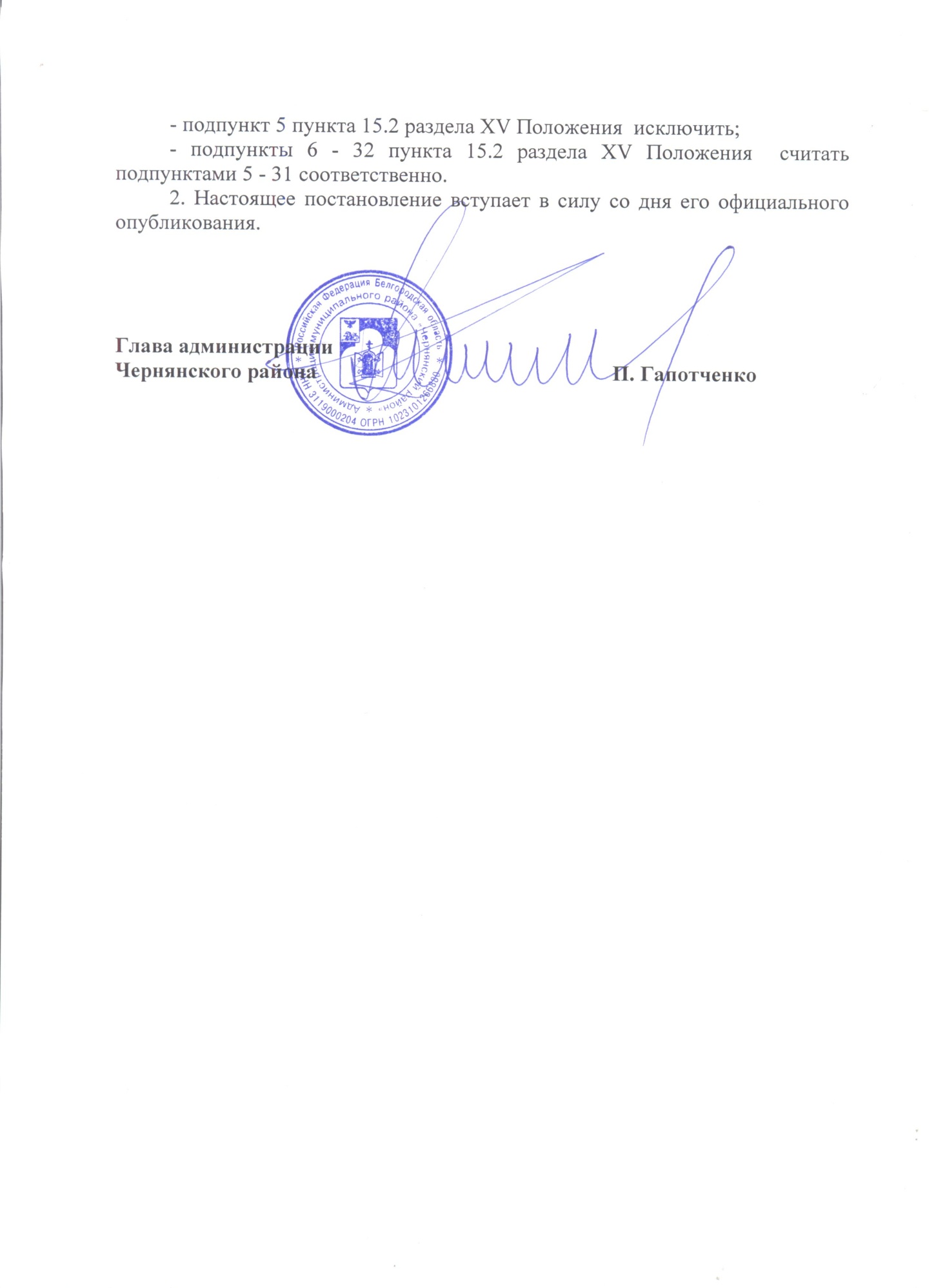 